STATE OF MAINE REQUEST FOR PROPOSALS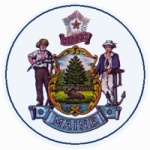 RFP SUBMITTED QUESTIONS & ANSWERS SUMMARYProvided below are submitted written questions received and the Department’s answer.RFP NUMBER AND TITLE:202404095 Consulting Services – Maine Specific Forecasts of Peak Electrical DemandRFP ISSUED BY:Maine Office of the Public AdvocateSUBMITTED QUESTIONS DUE DATE:May 22, 2024QUESTION & ANSWER SUMMARY ISSUED:May 24, 2024PROPOSAL DUE DATE:June 5, 2024 no later than 11:59 p.m. local timePROPOSALS DUE TO:Proposals@maine.gov1RFP Section & Page NumberQuestion1Part II, Section A, #1 (p.7)With respect to forecasts for:                                                                                         Weather and climate - Other than developing long-term projections Heating Degree Days (HDD) and Cooling Degree Days (CDD), does this task entail analyzing the historical distribution of Peak-producing weather conditions to inform scenario forecasts. Please clarify whether that was the intent behind that expectation.1AnswerAnswer1The intent is to capture the effects of policies affecting heat pump and EV adoption as well as the impacts of climate change. To the extent historical distribution of peak-producing weather conditions informs future scenario forecasts they may be included.The intent is to capture the effects of policies affecting heat pump and EV adoption as well as the impacts of climate change. To the extent historical distribution of peak-producing weather conditions informs future scenario forecasts they may be included.2RFP Section & Page NumberQuestion2Part II, Section A, #1 (p.7)With respect to forecasts for: Flexibility in future load - Please elaborate the specific load elements that you would like considered for potential flexibility; e.g., assessment of the impact of potential managed EV charging, substantial use of behind-the-meter batteries etc.2AnswerAnswer2The intent is to evaluate cost effective means of incorporating increased load due to greenhouse gas reduction and clean energy state policies. This is primarily EV and heat pump load plus the integration of Distributed Energy Resources. Managed EV charging, TOU rates for distribution and supply, cost effective battery implementation are relevant to the analysis.The intent is to evaluate cost effective means of incorporating increased load due to greenhouse gas reduction and clean energy state policies. This is primarily EV and heat pump load plus the integration of Distributed Energy Resources. Managed EV charging, TOU rates for distribution and supply, cost effective battery implementation are relevant to the analysis.3RFP Section & Page NumberQuestion3Part II, Section A, #2 (p.7)ISONE treats Maine as having 3 load sub-areas – ME, CMP and COMEL that seem to map to major utility territories. Are we right in assuming that the utility footprints you refer to are the same? Please describe the geographies pertaining to the “identifiable load pockets”? i.e., are they defined by political boundaries like collections of counties.3AnswerAnswer3Identifiable load pockets refer to both geographic areas such as high-density municipalities and specific circuits with high loads or fast-growing loads, such as car dealerships with multiple EV chargers or high load industrial customers.  Identifiable load pockets refer to both geographic areas such as high-density municipalities and specific circuits with high loads or fast-growing loads, such as car dealerships with multiple EV chargers or high load industrial customers.  4RFP Section & Page NumberQuestion4Part II, Section A, #3 (p.7)Please clarify that #3 refers to the impact ‘of’ efficiency investments 'on' the load forecast and not "the impact of the forecast on efficiency investments"4AnswerAnswer4Yes. It is the impact ‘of’ efficiency investments 'on' the load forecast.Yes. It is the impact ‘of’ efficiency investments 'on' the load forecast.5RFP Section & Page NumberQuestion5Part II, Section A, #3 (p.7)Are we right in assuming that the assessment of “the offsetting impacts of Distributed Energy Resources DER), flexible load …..  (BESS) and similar initiatives” shall be dealt with in the context of the Low-medium-High scenario forecasts (i.e., impacts attributable to different penetration levels of the said load elements.5AnswerAnswer5Yes.Yes.6RFP Section & Page NumberQuestion6Part II, Section A, #4 (p.7)We are unclear as to the intent behind #4. Do you expect the contractor to incorporate historical feeder level loads (seasonal maximums?) into the overall load forecast. The high-level delineation of the project tasks in Part I, Section A. states that the contractor is to develop feeder level forecasts “if possible” – thereby implying it is optional. Please clarify if indeed those forecasts are not necessary but ‘good to have’.6AnswerAnswer6The intent is to use available data on historical feeder level loads. It is not certain that utilities have this information or will make it available for the study.The intent is to use available data on historical feeder level loads. It is not certain that utilities have this information or will make it available for the study.7RFP Section & Page NumberQuestion7Part II, Section A, #7 (p.7)Can we expect each utility to provide us hourly metered loads for their respective territory going back 5 years (2018-23)?7AnswerAnswer7It will be proposed that utilities provide historic hourly metered load data. It is not certain that utilities have this information or will make it available for the study.  Such information may also be available from ISO New England and Northern Maine Independent System Administrator.It will be proposed that utilities provide historic hourly metered load data. It is not certain that utilities have this information or will make it available for the study.  Such information may also be available from ISO New England and Northern Maine Independent System Administrator.8RFP Section & Page NumberQuestion8Cover Page/Page 1Extension request: Given that responses to questions are expected back on May 29th, could we have until June 7th to submit the proposal so we have sufficient time to incorporate responses to questions?8AnswerAnswer8No. Under the State of Maine Procurement rules, an extension would require an amendment to the RFP which OPA does not plan to issue at this time.No. Under the State of Maine Procurement rules, an extension would require an amendment to the RFP which OPA does not plan to issue at this time.9RFP Section & Page NumberQuestion9Appendix CPlease clarify that bidders should provide no more than three project descriptions and references as part of Appendix C.9AnswerAnswer9Bidders may provide more than three project descriptions, however more than five is not recommended.Bidders may provide more than three project descriptions, however more than five is not recommended.10RFP Section & Page NumberQuestion10Appendix DIn the past, our firm has worked for OPA after completing the Cost Proposal by using our standard commercial hourly rates in the first section (“Staff Resources – Employees Titles/Hourly Rates”) and leaving all other sections blank or set to zero. As such, we have not provided justification for/a breakdown of our hourly rates. Is such an approach acceptable to use when completing the Cost Proposal Form for this RFP?10AnswerAnswer10Bidders should provide the information requested in Appendix D.Bidders should provide the information requested in Appendix D.11RFP Section & Page NumberQuestion11Appendix DCan the consultant add more people to the project later on?11AnswerAnswer11Staffing may be modified. However, the contracted price remains the same unless expressly renegotiated.Staffing may be modified. However, the contracted price remains the same unless expressly renegotiated.12RFP Section & Page NumberQuestion12Appendix DCan consultants increase their rates (1) annually during the initial contract period and/or (2) for optional extensions?12AnswerAnswer12Rate changes may be discussed during the contract period or at optional extensions.Rate changes may be discussed during the contract period or at optional extensions.13RFP Section & Page NumberQuestion13n/aDoes OPA have a budget in mind for this project? Does OPA have a desired total maximum budget for the total cost to perform all tasks?13AnswerAnswer13No. OPA reviews the proposals made in response to the RFP, considering price as one of the selection criteria.No. OPA reviews the proposals made in response to the RFP, considering price as one of the selection criteria.14RFP Section & Page NumberQuestion14Part 1. A. page 5Please refer to the following statement on page 5 of the RFP: "The Department is seeking proposals from qualified firms to provide peak electrical demand forecast data at a regional level, at a minimum, and at a feeder level if possible.Please elaborate on what the Department means by “at a regional level.”Is an analysis of peak load forecasts at the utility jurisdiction level acceptable for this project? Is an analysis of peak load forecasts at the substation level acceptable for this project? What is the Department's expectation about the number of distribution feeders for this feeder level analysis? Is this feeder analysis optional? 14AnswerAnswer14a.“Regional level” means a geographic area with similar characteristics. It may be a municipality, a county, a utility service area, or a discrete urban or rural division of load based on electric service configuration.Utility jurisdiction is a possible level of aggregation if more detailed load information is notavailable.b.Utility jurisdiction is a possible level of aggregation if more detailed load information is notavailable.c. Substation level analysis is acceptable if more detailed load information is notavailable.d. The OPA does not have the information on number of distribution feeders.e. The feeder level analysis is dependent on the availability of the information.a.“Regional level” means a geographic area with similar characteristics. It may be a municipality, a county, a utility service area, or a discrete urban or rural division of load based on electric service configuration.Utility jurisdiction is a possible level of aggregation if more detailed load information is notavailable.b.Utility jurisdiction is a possible level of aggregation if more detailed load information is notavailable.c. Substation level analysis is acceptable if more detailed load information is notavailable.d. The OPA does not have the information on number of distribution feeders.e. The feeder level analysis is dependent on the availability of the information.15RFP Section & Page NumberQuestion15Part II. A and B. page 5 and 7What are the deliverables? Are there any anticipated deliverables beyond the final report?The RFP page 5 states that “The Department is seeking proposals from qualified firms to provide peak electrical demand forecast data at a regional level, at a minimum, and at a feeder level if possible.” Is the data/output of the analysis a deliverable separate from the report? In what format does OPA need the data?Does OPA need any presentations/webinars for this project as a deliverable?15AnswerAnswer15a.The goal is to provide a more accurate estimate of load growth  than what is currently estimated and reported in  the ISO-NE capacity, energy, load, transmission, (CELT) Report. Maine specific data will provide greater accuracy in the Maine load forecast.The deliverable is a final report.b. The data analysis is not a separate deliverable. The format needs to be such that the data can be reviewed to provide support for the report’s conclusions.c. The OPA does not anticipate presentations for the report.a.The goal is to provide a more accurate estimate of load growth  than what is currently estimated and reported in  the ISO-NE capacity, energy, load, transmission, (CELT) Report. Maine specific data will provide greater accuracy in the Maine load forecast.The deliverable is a final report.b. The data analysis is not a separate deliverable. The format needs to be such that the data can be reviewed to provide support for the report’s conclusions.c. The OPA does not anticipate presentations for the report.16RFP Section & Page NumberQuestion16Part II. A. page 7Please elaborate on "load minimums" mentioned on page 7 of the RFP.16AnswerAnswer16Load minimums refer to the unusual system condition when generation and external transactions exceed system demand.Load minimums refer to the unusual system condition when generation and external transactions exceed system demand.17RFP Section & Page NumberQuestion17Part II. A. page 7Please elaborate on the following sentence: "Include as distribution planning “inputs” into the feeder level forecast historical loads" as shown on page 7 of the RFP.   17AnswerAnswer17To the extent the information is available, historical loads may provide data to assist in making reasonable projections for a 10 year future forecast.To the extent the information is available, historical loads may provide data to assist in making reasonable projections for a 10 year future forecast.18RFP Section & Page NumberQuestion18Part II. A. page 7Refer to the following statement on page 7 of the RFP: "Compare the Maine specific forecast to the ISO-NE regional forecast CELT 2023 which incorporated state policy goals as its inputs." Please elaborate on this task.18AnswerAnswer18State policy goals for greenhouse gas (GHG) emission reduction and renewable energy targets do not consider customer adoption trends and other practical factors which affect load. For example, while states may have EV adoption goals, EV adoption rates vary among regions. The analysis of customer adoption trends will help identify where utility investments are needed in the near term and where investments can be deferred because EV adoption is unlikely to occur in the near term. The CELT 2023 Report does not include this granular level of analysis.State policy goals for greenhouse gas (GHG) emission reduction and renewable energy targets do not consider customer adoption trends and other practical factors which affect load. For example, while states may have EV adoption goals, EV adoption rates vary among regions. The analysis of customer adoption trends will help identify where utility investments are needed in the near term and where investments can be deferred because EV adoption is unlikely to occur in the near term. The CELT 2023 Report does not include this granular level of analysis.19RFP Section & Page NumberQuestion19Part II. A. page 7To develop scenarios, should the Consultant explicitly incorporate the impacts of potential new regulations on peak loads that have been proposed in the state or adopted in other states (e.g., zero emissions equipment standard, building performance standards)? Or should the Consultant not assume any new regulations and assume variations in various key resources based on varying market responses? 19AnswerAnswer19Known regulations should be included in the analysis. Variations in key resources based on varying market responses will likely provide the most accurate forecasts in the absence of known data. However, if a proposed regulation would provide significant benefits, it is helpful to acknowledge the impact such a proposal would have if adopted.Known regulations should be included in the analysis. Variations in key resources based on varying market responses will likely provide the most accurate forecasts in the absence of known data. However, if a proposed regulation would provide significant benefits, it is helpful to acknowledge the impact such a proposal would have if adopted.20RFP Section & Page NumberQuestion20Part II. A. page 7Please refer to the following statement on page 7 of the RFP “Identify any primary data requirements that are necessary or convenient to complete the peak load forecast and, as appropriate, develop a plan to collect such primary data.” Will the successful bidder be responsible for collecting primary data? What data can we obtain from the utilities? Will the utilities share hourly load data at the feeder level or the substation level? Can the Consultants obtain the utilities’ and/or Efficiency Maine Trust’s market data (e.g., data developed by IHS Markit) regarding the current penetration of heat pumps, EVs, and solar PV by region/location?  If yes to either of the former question about data from utilities, what format will data be provided in?If yes to either of the former questions about data from utilities, what requirements will the awarded bidder need to meet in order to get such data (confidentiality, security, etc.)? 20AnswerAnswer20The Consultant is responsible for collecting publicly available data. If data resides with the utility or another entity, the OPA will work with the consultant to get access to the data.The level of cooperation from the utilities is not known at this time.Access to data from EMT and the utilities is not known at this time.Data format is not known at this time.A nondisclosure agreement is typical but it is not known at this time what security measures would be required for access to utility or EMT data.The Consultant is responsible for collecting publicly available data. If data resides with the utility or another entity, the OPA will work with the consultant to get access to the data.The level of cooperation from the utilities is not known at this time.Access to data from EMT and the utilities is not known at this time.Data format is not known at this time.A nondisclosure agreement is typical but it is not known at this time what security measures would be required for access to utility or EMT data.21RFP Section & Page NumberQuestion21Part II. A. page 7How does OPA intend to use the results of this analysis?21AnswerAnswer21The OPA intends to use the results of the analysis to inform its responses for grid planning, NWA investigations, and other instances where utility investments are tied to load forecasts.The OPA intends to use the results of the analysis to inform its responses for grid planning, NWA investigations, and other instances where utility investments are tied to load forecasts.22RFP Section & Page NumberQuestion22Part II. A. page 7Does the consultant need to conduct a load flow analysis?  22AnswerAnswer22No.No.23RFP Section & Page NumberQuestion23Part II. A. page 7Does the consultant need to compare our forecast to the capacity of the assets and analyze distribution headroom?  23AnswerAnswer23No.No.24RFP Section & Page NumberQuestion24Part II. C. page 6Are there specific deadlines/schedules that potential bidders should consider?What are the critical milestones between now and the end of the project (2026) that the respondent should be aware of? Are they flexible or fixed (e.g., state legislative sessions)?Similarly, what are the expected tasks for the possible Renewal periods #1 and #2 which extend into 2028 and 2029?24AnswerAnswer24The OPA and Consultant will establish internal deadlines. Currently, there are no external deadlines.Currently, deadlines are flexible as the report is intended to inform discussions and is not attached to a specific docket.Specific dockets may be opened. Possible tasks could include presenting the report as part of testimony in a future proceeding.The OPA and Consultant will establish internal deadlines. Currently, there are no external deadlines.Currently, deadlines are flexible as the report is intended to inform discussions and is not attached to a specific docket.Specific dockets may be opened. Possible tasks could include presenting the report as part of testimony in a future proceeding.